Сказка о Заболейке и Здоровейке(театрализованное представление во 2-ой младшей группе)                                                            Подготовила                                                                              воспитатель:                                                                                   Живоедова Н.Н.Театрализация сказки о Заболейке и ЗдоровейкеДействующие лица:   автор ЗаболейкаЗдоровейка                                           Рассказать хочу вам сказку…Слушайте внимательно!В детском садике «16»Жизнь очень увлекательнаЖивут в нём два брата…Один - Здоровейка,Второго же брата зовут - Заболейка.Заболейка заболел ,витаминов он не ел.А Здоровейка закаляется,Спортом занимается. 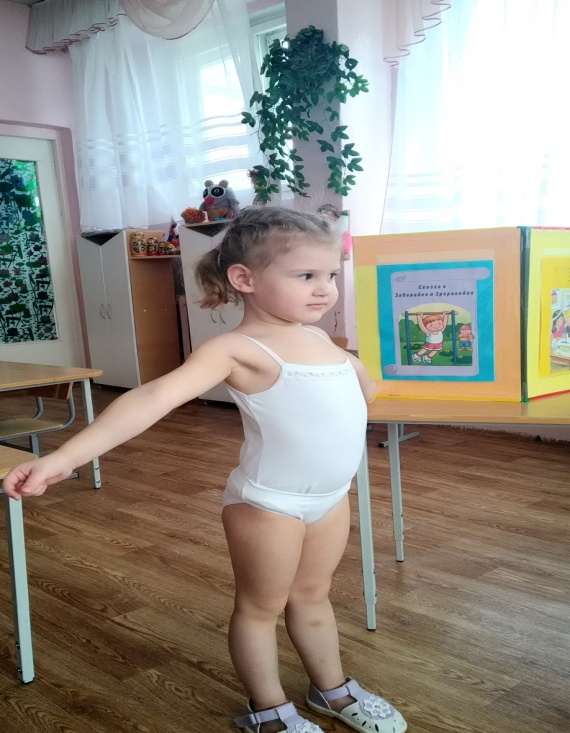 Кушает продукты: овощи и фрукты.Заболейка сам не рад, ел конфеты, всё подряд.Фрукты грязные и вот – у него болит зубок.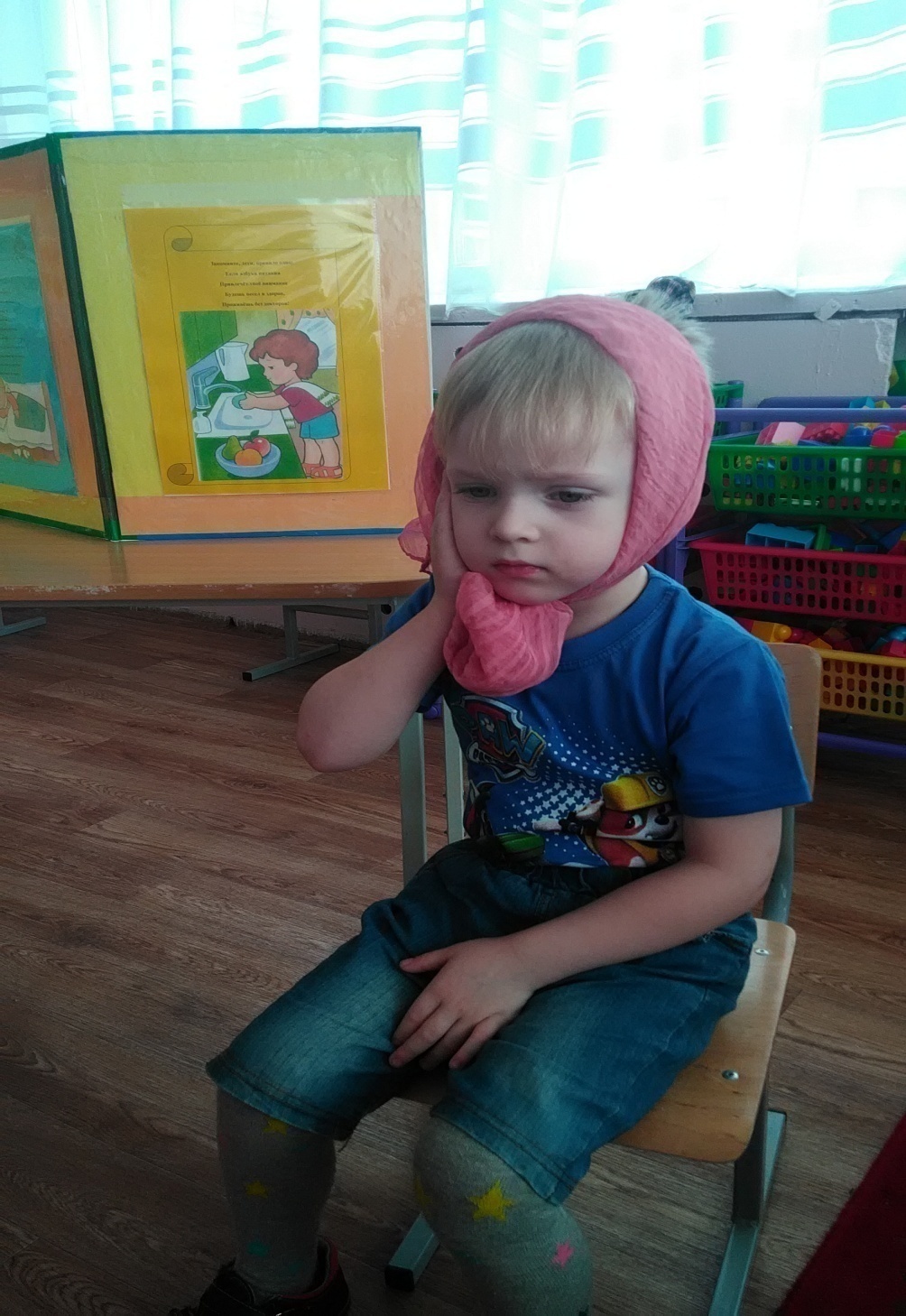 Зря, наверно скушал, маму не послушал,А Здоровейка всегда всё моетУ него живот не ноет. Запомните, дети, правило одно:Если азбука питанияПривлечёт твоё вниманиеБудешь весел и здоров,Проживёшь без докторов!